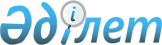 Көшені қайта атау туралыҚызылорда облысы Жаңақорған ауданы Шалқия кенті әкімінің 2018 жылғы 12 қарашадағы № 119 шешімі. Қызылорда облысының Әділет департаментінде 2018 жылғы 4 желтоқсанда № 6546 болып тіркелді
      "Қазақстан Республикасының әкімшілік-аумақтық құрылысы туралы" Қазақстан Республикасының 1993 жылғы 08 желтоқсандағы Заңының 14-бабының 4) тармақшасына және облыстық ономастика комиссиясының 2018 жылғы 09 тамыздағы № 3 қорытындысына сәйкес, Шалқия кентінің әкімі ШЕШІМ ҚАБЫЛДАДЫ:
      1. Жаңақорған ауданы Шалқия кентіндегі "Орталық" көшесі "Шоманбай Абжалов" есімімен қайта берілсін.
      2. Шешім алғашқы ресми жарияланған күнінен кейін күнтізбелік он күн өткен соң қолданысқа енгізіледі.
					© 2012. Қазақстан Республикасы Әділет министрлігінің «Қазақстан Республикасының Заңнама және құқықтық ақпарат институты» ШЖҚ РМК
				
      Шалқия кенті әкімінің
міндетін атқарушы 

А. Садыков
